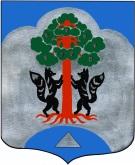 Администрация муниципального образованияСосновское сельское поселениеМО Приозерский муниципальный районЛенинградской областиПОСТАНОВЛЕНИЕот  11 ноября 2013г.  №  _514         В целях приведения муниципальных правовых актов   в соответствие действующему законодательству Российской Федерации,  администрация МО Сосновское сельское поселение ПОСТАНОВЛЯЕТ:1. Постановление администрации        от  07 октября  2013года  № 471«Об утверждении  муниципальной программы развития и ремонта проезжей части дорог общего пользования местного значения, в том числе в населенных пунктах и  ремонта дворовых территорий многоквартирных домов, проездов к дворовым территориям многоквартирных домов  МО Сосновское сельское поселениеМО Приозерский муниципальный район Ленинградской области на 2014год» отменить.2. Настоящее постановление подлежит опубликованию в средствах массовой информации и размещению на сайте администрации МО Сосновское сельское поселение3. Контроль за исполнением постановления оставляю за собой.И.о. главы администрации МОСосновское сельское поселение                                                   И.В.ГильгенбергСогласовано: Дроботенко Н.Н.                        Гермонина Н.Н.Разослано: дело-2, ред.газеты - 1Об отмене постановления администрации             От  07 октября  2013года  № 471«Об утверждении  муниципальной программы развития и ремонта проезжей части дорог общего пользования местного значения, в том числе в населенных пунктах и  ремонта дворовых территориймногоквартирных домов, проездов к дворовым территорияммногоквартирных домов  МО Сосновское сельское поселениеМО Приозерский муниципальный район Ленинградскойобласти на 2014год.»Об отмене постановления администрации             От  07 октября  2013года  № 471«Об утверждении  муниципальной программы развития и ремонта проезжей части дорог общего пользования местного значения, в том числе в населенных пунктах и  ремонта дворовых территориймногоквартирных домов, проездов к дворовым территорияммногоквартирных домов  МО Сосновское сельское поселениеМО Приозерский муниципальный район Ленинградскойобласти на 2014год.»